第 23回	福岡県作業療法学会	抄録作成にあたって資料 11.ページ設定（初期設定）1.1 文字数と行数文字数（全角換算）48 字（字送り 10pt）×行数 45 行（行送り 16pt）で設定してください。1.2 フォントの設定日本語用のフォント：MS明朝体、10.5 ポイント（「MSP明朝体」ではありません） 英数字用のフォント：Times New Roman、10.5 ポイントただし、タイトルは 11 ポイント（太字）、Key Word は 9 ポイント、施設名・氏名は 11 ポイントです。Microsoft Word の初期設定は 10.5 ポイントで、英数字用フォントは Century となっていますので、ご注意ください。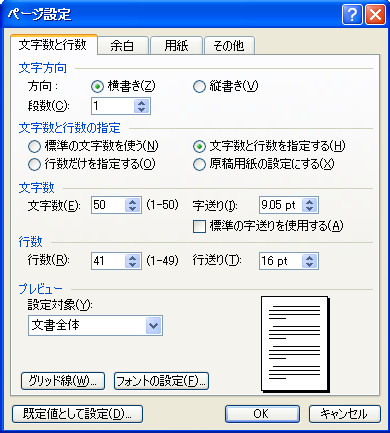 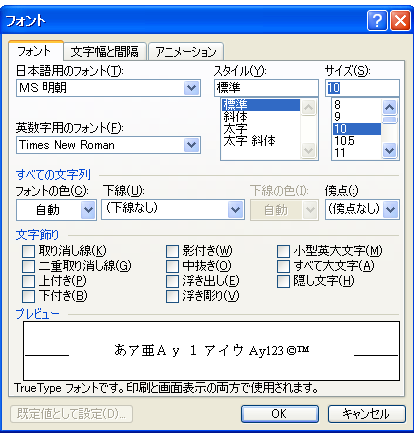 図１ 文字数と行数・フォントの初期設定1.3 用紙A4サイズ1.4 余白、ヘッダーとフッター余白は、上：20mm、下：20mm、左：20mm、右：20mm とします。これらの執筆要項に準拠しない原稿は 受理いたしませんので充分に注意してください。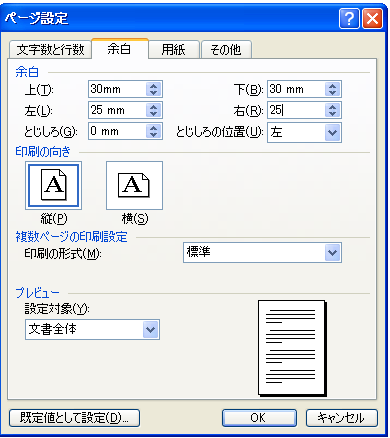 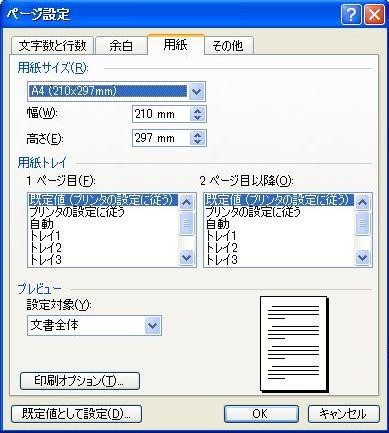 図２ 余白・用紙・その他2．表記上の注意句点は「。」、読点は「、」としてください。 数字は、1桁の場合には全角に、2桁以上の場合には半角にしてください。ただし、参考文献および引用文献 のページ数については、1桁の場合にも半角にしてください。 項目番号は、第1レベルのみ全角にし、第2レベル以降は半角にしてください。 化学式は、「CO2」のように下付き数字を用いて表記してください。E-mailアドレスやURLを記載する場合は、「黒文字・下線なし」としてください。3．タイトル、氏名・所属等3.1 タイトル「ＭＳ明朝体、11 ポイント、太字」で記載してください。2行以上に渡るケースにおいて改行する位置は任意 です。3.2 施設名・氏名「ＭＳ明朝体、11 ポイント」で記載してください。演者名は施設名の横に 2 マス分のスペースを空けて記載してください。共同演者は演者名の下に左開始位置を縦に揃えて、記載してください。 氏名はフルネームを表記してください。 所属は、必要最小限の記載とすることとし、たとえば、大学であれば、学部名や職階は表記しないでください。 また、（株）（財）などは省略してください。3.3 Key Words「Key Words：」は施設名・演者名の下に１行空け、「Times New Roman、9ポイント」で記載してください。 キーワードは「MS明朝体、9ポイント」で作業療法キーワード集（http://www.jaot.or.jp/science/key-word.htmlまたは学術誌「作業療法 第 35巻第6号」参照） より3語挙げて記載してください。4．本文4.1 開始位置「Key Words：」から2行あけて、本文を開始してください。4.2 　項目（section 表記）の番号およびタイトル項目番号および項目タイトルは、「MSゴシック体、10.5 ポイント」で表記してください（太字ではありません）。 レベルごとのインデント（字下げ）は、以下の通りです。1．第1レベル 左寄せ。項目番号は全角数字（2桁でも全角）とし、その後に全角で点（．）を打ち、項目番号の後は 空欄を入れずにタイトルを記載する。1.1 第2レベル 左寄せ。項目番号は半角とし、その後に半角の空欄を1つ入れる。 1.1.1 第3レベル 頭（左端）に半角の空欄1つ入れる。項目番号は半角とし、その後に半角の空欄を1つ入れる。 (1) 第4レベル 頭（左端）に半角の空欄1つ入れる。項目番号は半角とし、その後に半角の空欄を1つ入れる。 a 第5レベル  頭（左端）に半角の空欄2つ入れる。項目番号は半角とし、その後に半角の空欄を1つ入れる。(a) 第6レベル 頭（左端）に半角の空欄2つ入れる。項目番号は半角とし、その後に半角の空欄を1つ入れる。4.3 箇条書きおよび列挙 箇条書きを行う場合の形式は任意です。番号でも「・」および「●」でも構いません。 本文内の列挙についても形式は任意です。「①、②、、、、」、「（1）、（2）、、」、「(1)、(2)、、、」などいずれでも 構いません。4.4 引用引用部分は「	」で囲んでください。 引用文献の表記は、①引用部分に含む場合には、（	）内に一括表記する。 例：「・・・・・・・・・・・。（杉山・竹内 2008,）」と指摘され・・・②引用部分の外に出す場合には、文献名とページを別記する。 例：杉山・竹内(2008)は、「・・・・・・・・・。」と論じており、・・・・としてください。5．文献5.1 文献リスト 参考文献は、文末に一括して掲載し、日本語は「ＭＳ明朝体、９ポイント」、英数字は「Times New Roman、 9ポイント」で記載してください。 和書・洋書の区別なく、執筆者名のアルファベット順に記載してください。 文献に通し番号は付与しないでください。「文献」の見出しは「ＭＳゴシック体、9ポイント、太字」で記載し、「5．文献」の「5．」のように節番号 は付与しないでください。5.2 文献の記載方法参考文献の記載方法は学術誌「作業療法 執筆要領 9．文献リスト」の表記に従ってください。